TINJAUAN HUKUM ISLAM TERHADAP UPAH  JASA PEMBUATAN KARYA TULIS ILMIAH (SKRIPSI)Studi Kasus Di Kecamatan Baruga Kota Kendari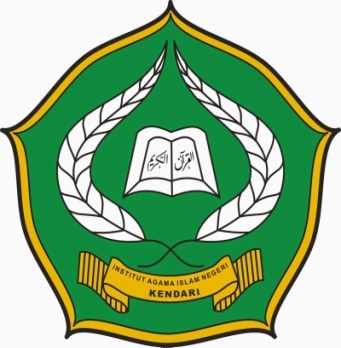 SKRIPSIDiajukan Sebagai Syarat Mencapai Gelar Sarjana Hukum Islam Pada Program StudiMuamalah Oleh :AGUS SUTRIONO NIM. 11020102003FAKULTAS SYARIAH INSTITUT AGAMA ISLAM NEGERI (IAIN) KENDARI2015